E-BÜTÇE ŞİFRE TALEP FORMUDoküman NoFR-E-BÜTÇE ŞİFRE TALEP FORMUİlk Yayın TarihiE-BÜTÇE ŞİFRE TALEP FORMURevizyon Tarihi-E-BÜTÇE ŞİFRE TALEP FORMURevizyon No0E-BÜTÇE ŞİFRE TALEP FORMUSayfa No1 / 1TALEP SAHİBİ BİLGİLERTALEP SAHİBİ BİLGİLERTALEP SAHİBİ BİLGİLERTALEP SAHİBİ BİLGİLERAdı                             Soyadı                      T.C Kimlik No       Doğum Tarihi         Kurum Sicil No     Ünvanı                    Çalıştığı Birim          Telefonu               e-posta Adresi        Kullanıcı Kodu      KULLANILACAK E-BÜTÇE MODÜLÜKULLANILACAK E-BÜTÇE MODÜLÜKULLANILACAK E-BÜTÇE MODÜLÜKULLANILACAK E-BÜTÇE MODÜLÜ1: Üniversiteler Bütçe Uygulama       (        )1: Üniversiteler Bütçe Uygulama       (        )1: Üniversiteler Bütçe Uygulama       (        )1: Üniversiteler Bütçe Uygulama       (        )2: Üniversiteler Bütçe Hazırlık           (        )2: Üniversiteler Bütçe Hazırlık           (        )2: Üniversiteler Bütçe Hazırlık           (        )2: Üniversiteler Bütçe Hazırlık           (        )                                                                                                                           Harcama Yetkilisi                                                                                                                                 Adı Soyadı                                                                                                                                      İmza                                                                                                                                  …./..../…..                                                                                                                           Harcama Yetkilisi                                                                                                                                 Adı Soyadı                                                                                                                                      İmza                                                                                                                                  …./..../…..                                                                                                                           Harcama Yetkilisi                                                                                                                                 Adı Soyadı                                                                                                                                      İmza                                                                                                                                  …./..../…..                                                                                                                           Harcama Yetkilisi                                                                                                                                 Adı Soyadı                                                                                                                                      İmza                                                                                                                                  …./..../…..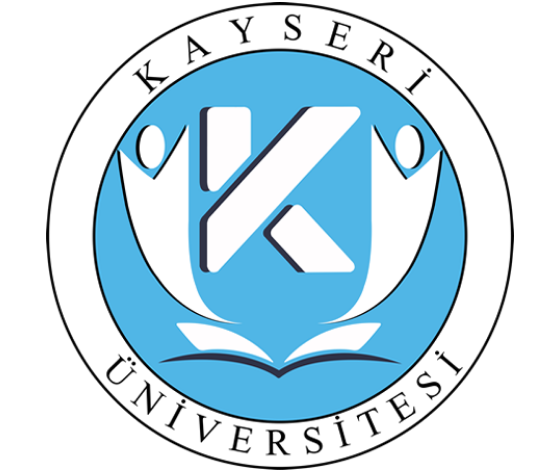 